БуллингХод родительского собранияОдной из актуальных проблем последних десятилетий является рост числа актов насилия, совершаемых несовершеннолетними. В современном образовании, как отмечают эксперты (И. В. Волкова, Н. М. Моисеева, М. В. Сафронова, Д. Н. Соловьев и др.), всё чаще наблюдается жестокость во взаимоотношениях детей, унижения и насмешки, которые становятся причиной личностных деструкций, депрессивных состояний. Согласно статистическим данным, в современных российских школах более 50% детей подвергались различным видам агрессии и буллинга и только 12% детей, подверженных травле рассказывали о случившимся своим родителям.Цель: актуализация знаний родителей по проблеме буллинга в школе.Задачи:Познакомить родителей с понятием «Буллинг».Формировать активную педагогическую позицию родителей.Научить родителей распознавать ситуации травли.Познакомить родителей со способами защиты своего ребенка от буллинга в школе.Упражнение «Ассоциации».УЧИТЕЛЬ: Уважаемые родители, какие у вас возникают ассоциации со словом «буллинг»? Родители высказываются по желанию.Буллинг – относительно новый термин, обозначающий старое, можно сказать, вековое явление – детскую жестокость. Практически в каждом классе есть дети, которые являются объектами насмешек, а иногда и открытых издевательств. Буллинг (от англ. Bullying) – запугивание, физический и/или психологический террор в отношении ребенка.Выделяют следующие виды буллинга:А. Психологическое (моральное) насилие:1. вербальный (насмешки, присвоение кличек, бесконечные замечания и необъективные оценки, высмеивание, унижение в присутствии других детей, угрозы физической расправы, шантаж, угроза пожаловаться взрослым, перестать дружить, вымогательство, доносительство, клевета на жертву, оскорбления, обзывательства, клички.2. социальное исключение (бойкот, отторжение, изоляция, отказ от общения с жертвой (с ребенком отказываются играть, заниматься, не хотят с ним сидеть за одной партой;3. кибербуллинг – публикация и распространение в Интернете оскорбительных текстов, видео и фотографий, угрозы, а также выдача себя за «жертву» в онлайне. Распространение в последнее время получает троллинг (trolling — блеснение, ловля рыбы на блесну) — размещение в Интернете (на форумах, в дискуссионных группах, блогах и др.) провокационных сообщений с целью вызвать конфликты между участниками, взаимные оскорбления.Б. Физическое насилие избиение, нанесение удара, подзатыльники, порча и отнимание вещей, воровство.По статистике, больший процент детей за помощью при буллинге не обращаются:62% детей не рассказывали о буллинге24% делились с друзьями12% рассказали родителям2% рассказали учителюКак вы считаете, почему дети не обращаются за помощью? (ответы)Давайте подведем итог:Хочет справиться с этим самостоятельноДети могут бояться реакции от обидчикаОпасается, что накажут за слабостьЧувствуют, что никто о них не заботитсяДети могут опасаться, что их сверстники отвергнут.Упражнение «Цветок».На лепестках написаны вопросы по проблеме, каждый родитель выбирает лепесток и высказывает своё мнение, затем проблема обсуждается аудиторией.что делать, если Вашего ребенка травят;как поступить, если Вам стало известно о таком случае в классе (ваш ребенок – наблюдатель);что делать, если ребенок – зачинщик.какие признаки указывают на то, что ребенок стал жертвой буллинга?Ваш ребёнок жалуется, что его посадили с одноклассником, который ходит в грязной одежде и от которого «плохо пахнет». Ваши действия.Заключительная часть. Итак, уважаемые родители, мы с вами обсудили вопросы, связанные с буллингом в школе и способами помощи своим детям, оказавшимся в такой ситуации.РЕШЕНИЕ: Следить за состоянием ребенка, контактировать с классным руководителемРефлексияУчастники дают обратную связь, высказываются по кругу: что было полезным, мое настроение в конце занятия…Заполняем рефлексивные листы. Надеюсь, что собрание было для Вас интересным и полезным!Всего Вам доброго!Рефлексивный листМое настроение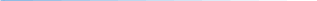 1 2 3 4 5Информация интересная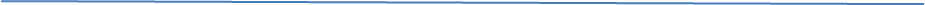 1 2 3 4 5Информация полезная1 2 3 4 5Что, на Ваш взгляд, было наиболее удачным и в чем?______________________________________________________________________________________________________________________________________________________________________________________________________Какие вопросы Вы бы хотели рассмотреть на последующих конференциях?________________________________________________________________________________________________________________________________________________________________________________________________________________________________________________________________________Благодарю за сотрудничество!